Personal copies loaned by instructors created as brief item recordsIssues in Alma:Since items are created in the reading list and put right into the location they circulate in, there is no temporary move to trigger them to go to the Pick From Shelf list at the course end.Items will show up in the library searches if not deleted at the end of the course when they are returned to the instructor. But since they are often used over and over, having to delete and reenter each time they are used can be time consuming for staff.Solution: Configure and check “course restricted” so materials will only appear when the course is active.Create an “inactive” location as the permanent location for personal copies and then set up a temporary move into the reserve location.Below are guidelines for advance configuration and then actual workflow to put items on reserve.ConfigurationConfiguring for “course restricted”: If you want to create your personal instructor copies so they are only viewable when the course is active.Go to Resource Management Configuration  Other SettingsClick “customize” for the course_restricted_field. And enter 999$$a in the parameter value field. SAVE.This will make the “course restricted” option show up when you Add Brief record in a reading list.IMPORTANT: At the end of the course, the item will either be suppressed or deleted according to the course_restricted_bib_data_will_be_deleted field in the same area of configuration. When set to “true,” the records will be DELETED. When set to “false,” they will only be suppressed. Note: Because we are a consortium, we also need to add a $9LOCAL to that 999 record. There is no way to do this through configuration. We are looking into the possibility of creating a job to run daily and update all the CR_RESTRICTED records.Creating a Location for Inactive Personal CopiesCreate a special location for personal copies that they can reside in when not on reserve and have been sent back to the instructor. Fulfillment Configuration Menu  Physical Locations (You must set the “You are configuring:” to the library level.)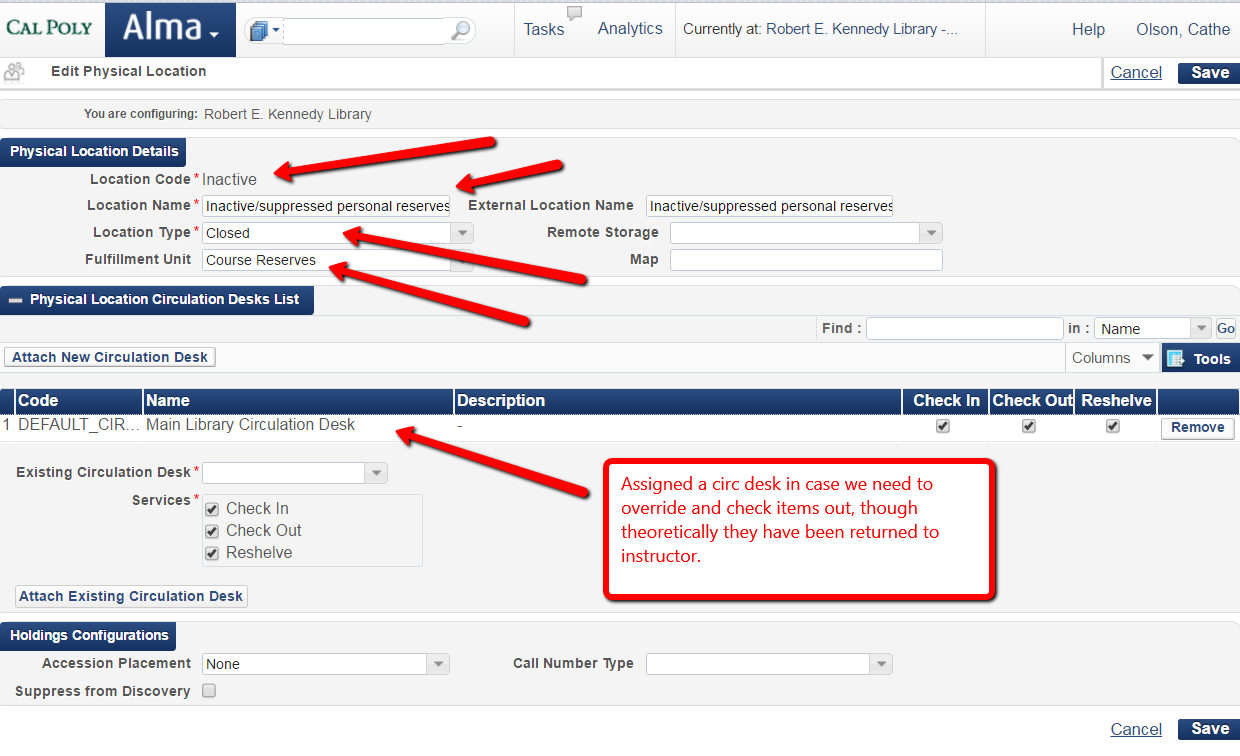 Add the location to the Course Reserves Fulfillment Unit and set up a non-loanable rule.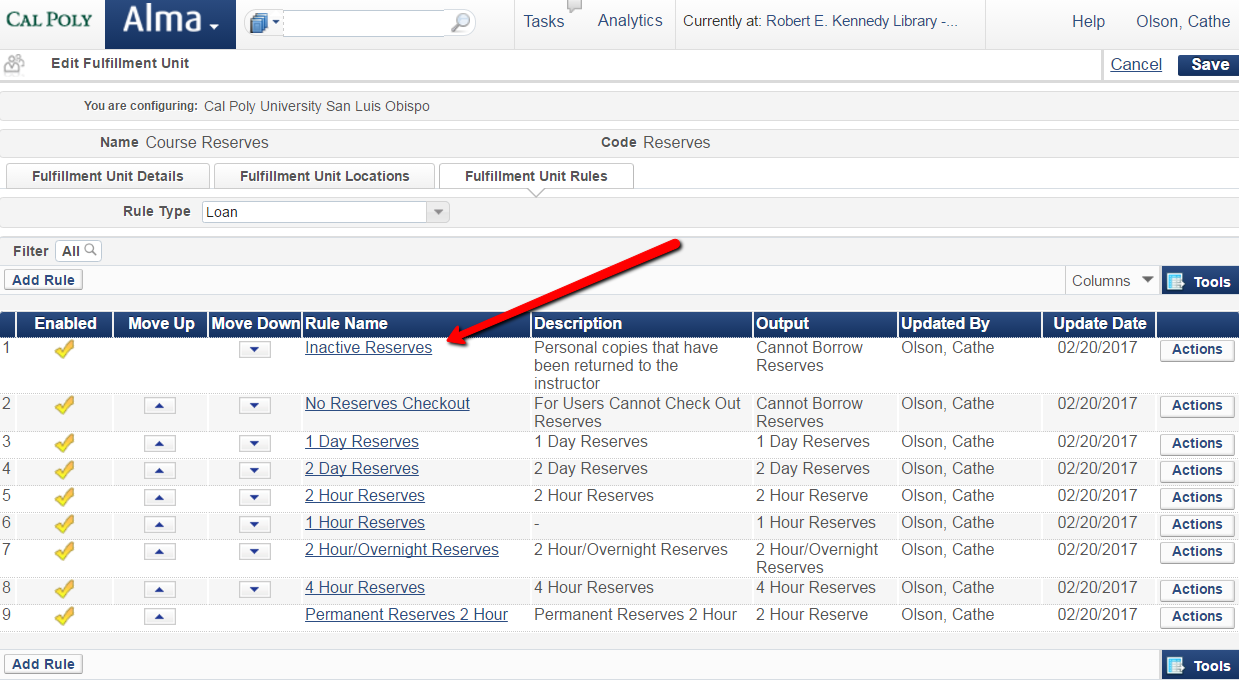 WorkflowAdding Personal Copies when you want them to show up on pick from shelf/move list at end of courseIf you want personal copies to show up on the “Pickup from shelf” list when the course is over so you can send them back to the instructor, you will have to set them up in a permanent location and then “move” them to a temporary location in order for the due back date to trigger this move. The home location for the reserves should be a non-circulating location as it will be used to keep inactive items that have been sent back to the instructor. If you set them up NOT to be deleted at the end of the class, this is a way you won’t have to create the item again the next time the item is used. Note: You’ll probably want to periodically purge ones that haven’t been checked out in a long time.Course Reserves  Reading ListsClick on Actions button next to the reading list you want to add items to and click “work on.”Click on Add Brief.Default is Physical Book – you can leave that alone and click “Choose” !!!Placement of new record: check INSTITUTION -- NEVER select Network!!!!!Resource Information:Title: book titleAuthor: book authorEdition: book editionCall Number: use current call number structure for your intuitionNote: return instructions if applicable, i.e. “return” or “pickup”Check Course restricted Suppress from Discovery should NOT be checked.Item Information:Library: Select appropriate library.Location: Select “Inactive”Public Note: Use this if the instructor wanted information about the item for students to see.Barcode: SCAN IN LAST because that will save the record or type in the barcode and click ‘save’You should see the item in the reading list. Click on “Items” and then on Actions next to the item record. Select Edit.Set up temporary move under Temporary Location Information:Item is in temporary location: Check YESTemporary library: Select appropriate libraryTemporary location: Select appropriate checkout period, e.g. 2hourresDue back date: Set to same as the course end. This will NOT be prefilled. You must input this!SaveBackIn the reading list, you should see Availability of temporary and permanent location. Click on Save. Make sure the Status says “complete”—otherwise go back into the reading list and change the status and save.